                         Obec  Bítov 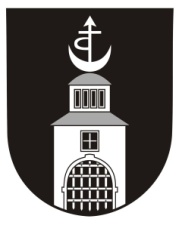 671 07   Bítov 3, okres Znojmo,  E-mail:  obec@obec-bitov.cz, DS ID:  g7mbt6iIČO:00292494,  bank. spojení: KB Znojmo 1622741/0100,  tel. 515 294 608Závěrečný účet obce Bítovza rok 2021§ 17 zákona č. 250/2000 Sb. o rozpočtových pravidlech územních rozpočtů, ve znění platných předpisůNávrh závěrečného účtu obce Bítov byl vyvěšen na úřední desce i elektronické úřední desce                        ve dnech  od    27.05. 2022   do   13.7.2022.V navrženém znění a bez připomínek byl Návrh závěrečného účtu schválen na zasedání zastupitelstva obce dne 29. 6. 2022  usnesením č. 2.Schválený Návrh závěrečného účtu obce Bítov za rok 2021 byl dne 13.7. 2022  zveřejněn způsobem umožňujícím dálkový přístup na www.obec-bitov.cz.	  Ing. Vladimír Kundrát                                                                                                       v.r.